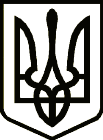 УКРАЇНАСРІБНЯНСЬКА СЕЛИЩНА РАДАЧЕРНІГІВСЬКОЇ ОБЛАСТІРІШЕННЯ(двадцять друга сесія сьомого скликання)08 жовтня  2019 року     								смт СрібнеПро відкрите звернення депутатівСрібнянської селищної радидо депутата Верховної Ради України Валерія Зуба Відповідно до Конституції Украйни, статей 43, 49 Закону України «Про місцеве самоврядування в Україні», статті 13 Закону України «Про статус депутатів місцевих рад», селищна рада вирішила:Схвалити текст відкритого звернення депутатів Срібнянської селищної ради до депутата Верховної ради України Валерія Зуба щодо сприяння у вирішенні питання про відновлення фінансування субвенції з державного бюджету місцевим бюджетам на здійснення заходів щодо соціально-економічного розвитку окремих територій в 2019 році.Секретарю Срібнянської селищної ради І.Мартинюк направити звернення, що  додається.Секретар ради							І.МАРТИНЮКДодаток до рішення двадцять другої сесії сьомого скликання Срібнянської селищної радивід  08  жовтня 2019 рокуЗВЕРНЕННЯдепутатів Срібнянської селищної ради до народного депутата України Валерія Зуба щодо сприяння у вирішенні питання про відновлення фінансування субвенції з державного бюджету місцевим бюджетам на здійснення заходів щодо соціально-економічного розвитку окремих територій в 2019 роціМи, депутати Срібнянської селищної ради Чернігівської області, виражаючи спільні інтереси жителів громади, глибоко стурбовані ситуацією, яка склалася з наданням субвенцій з державного бюджету місцевим бюджетам на здійснення заходів щодо соціально-економічного розвитку окремих територій в 2019 році. Такий підхід підвищує соціальну напругу в суспільстві та в Україні.  На виконання доручення Міністерства фінансів України проводяться заходи щодо призупинення проведення видатків місцевих бюджетів на здійснення заходів щодо соціально-економічного розвитку окремих територій за рахунок коштів відповідної субвенції, перерахованої у вересні 2019 року, без надання пояснень і законодавчих підстав щодо здійснення таких операцій.Враховуючи, що ці кошти вже передбачені у рішеннях про місцевий бюджет, укладені договори з підрядниками та є потреба у проведенні розрахунків за договорами.  Враховуючи вищевикладене,  звертаємось до Вас  з проханням  сприяти у вирішенні питання про відновлення фінансування субвенції з державного бюджету місцевим бюджетам на здійснення заходів щодо соціально-економічного розвитку окремих територій в 2019 році.Сподіваємося на підтримку та взаєморозуміння!Секретар ради							І.МАРТИНЮК